“SIGLO DE LOS CAMBIOS RÁPIDOS Y VERTIGINOSOS”“2018-2017: Decenio de la Igualdad de Oportunidad para Mujeres y Hombres”“2019, ONU: Año Internacional de las Lenguas Indígenas”“2019, PERÙ: Año de la Lucha contra la Corrupción y la Impunidad” 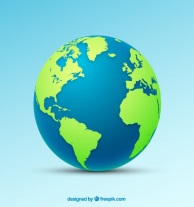 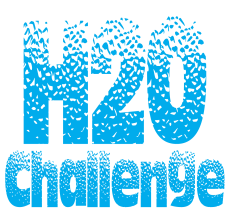 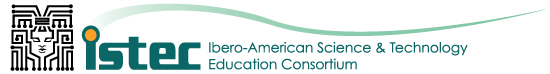 PSA: PROYECTO SUDAMÉRICADR. JUAN CARLOS BORRERO PLAZAScientist Innovator of World Class“SIGLO DE LOS CAMBIOS RÁPIDOS Y VERTIGINOSOS”“2018-2017: Decenio de la Igualdad de Oportunidad para Mujeres y Hombres”“2019, ONU: Año Internacional de las Lenguas Indígenas”“2019, PERÙ: Año de la Lucha contra la Corrupción y la Impunidad” PSA: PROYECTO SUDAMÉRICADR. JUAN CARLOS BORRERO PLAZAScientist Innovator of World Class“SIGLO DE LOS CAMBIOS RÁPIDOS Y VERTIGINOSOS”“2018-2017: Decenio de la Igualdad de Oportunidad para Mujeres y Hombres”“2019, ONU: Año Internacional de las Lenguas Indígenas”“2019, PERÙ: Año de la Lucha contra la Corrupción y la Impunidad” PSA: PROYECTO SUDAMÉRICADR. JUAN CARLOS BORRERO PLAZAScientist Innovator of World ClassNOTA DE PRENSA N° 003-2019-PSA-PERÚReza la máxima: “Un país se puede ver convulsionado por lo que la  Prensa diga, pero un país puede morir lentamente por lo que la Prensa CALLE o SILENCIE”. El Staff del PSA: PROYECTO SUDAMÉRICA, liderados por el Dr. Juan Carlos Borrero Plaza, la Dirección Nacional y Coordinadores Regionales, hacen llegar nuestro más afectuoso SALUDO, nuestro sincero RECONOCIMIENTO y nuestra singular GRATITUD por el titánico trabajo que desempeñan en la sociedad a TOD@S l@S Hombres y Mujeres de Prensa por el  DIA NACIONAL DEL PERIODISTA. A TOD@S los Periodistas de todos los Medios de Comunicación Social del Perú, como son: La ANP: Asociación Nacional de Periodistas del Perú; La FPP: Federación de Periodistas del Perú; el CPP: Colegio de Periodistas del Perú; La Asociación de Periodistas Deportivos, Locutores y Periodistas de Prensa Hablada, escrita, Televisiva, Virtual, Digital y de Redes Sociales, en esencia y    principalmente de nuestras Regiones de Tacna, Moquegua, ILO y de todas sus Provincias y Distritos.Expresarles nuestra complacencia en el inicio de una nueva etapa en la historia del Perú que USTEDES Sres. Periodistas son los protagonistas de la noticia, porque tendrán que hacer conocer todo ello al Perú y al mundo con la Disolución del Congreso de la República; hacemos llegar también nuestra profunda reflexión, nuestra Solidaridad de urgente necesidad de Cambio por el bien del Perú y la de TOD@S L@S PERUAN@S y hacerles llegar en nuestra asunción Responsable y Compromiso de hacer realidad el Proyecto Sudamérica en beneficio de todos, con la construcción de dos Ciudades Ekisticas.   Finalmente, a todos Ustedes en el DIA NACIONAL DEL PERIODISTA, en este día sagrado en la que patria hay una temporal IPI: Inestabilidad Política Institucional, que afecta la Inversión y el Consumo, sabemos que luego vendrá la calma y que las inversiones llegarán súbitamente, les dejamos nuestra MPR: Mística y Profunda Reflexión; “La Moral, ni la Ética, se deben de Explicar, solo se deben de Practicar, porque el Buen Ejemplo es la Mejor Lección que enseña”.PERÚ, OCTUBRE, 01, 2019.                PSA: PROYECTO SUDAMÉRICA